Fiche signalétique DECATHLONFiche signalétique DECATHLONDénomination socialeDECATHLONLogo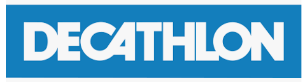 SloganA fond la formeSiège social4, boulevard de Mons, 59650Villeneuve d'AscqStatut juridiqueActivité principale Production                              Biens : articles de sport Distribution                            ServicesEffectif90 000 salariés dans le mondeServices proposésCours de sportLocation de matériel de sportChamps d’actionInternationalConcurrents directsGo Sport, IntersportConcurrents indirectsCarrefour, AuchanProfil de la clientèleClientèle familialeTous type de sportifs (occasionnels, réguliers, intensifs)Panier moyen45€Gamme de produitsBas et moyen de gammePolitique de prixStratégie de pénétration (être moins cher que ses concurrents)Support de communicationTon décaléPub TV, affiches, sponsoring et réseaux sociauxImage de marqueInnovation et bas prixNotoriétéForteChiffre d’affaires11 milliards €Ressources humaines